ORGANISATION D’EVENEMENTS SUR LA COMMUNE DE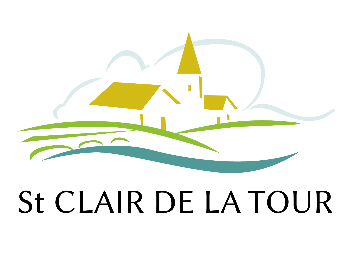 NOTICE DE SECURITE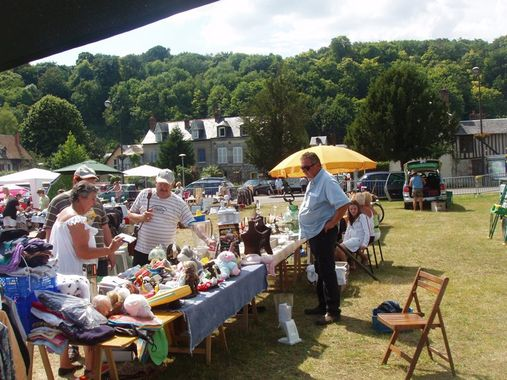 INFORMATIONS GÉNÉRALES SUR LA MANIFESTATIONNom de la manifestation :………………………………………………………………………….Nature de la manifestation (sportive, culturelle, musicale, autre, ...) : …………………………...…………………………………………………………………………………………………….Date :………………………………………………………………………………………………..Horaires (heure de début/heure de fin) :…………………………………………………………….Lieu de la manifestation (champ, terrain de football, voies publiques, etc) :…………………….……………………………………………………………………………………………………………………………………………………………………………………………………………….Programme des activités :…………………………………………………………………………………………………………………………………………………………………………………..………………………………………………………………………………………………………..Commune(s) (si nécessaire adresse complète) : …………………………………………………... ………………………………………………………………………………………………………Nombre de spectateurs attendus sur la durée totale de l’événement :…………………………Billetterie :                                     □ oui                                 □ nonBâtiments sont utilisés pour la manifestation :   □ oui                                 □ nonNom :……………………………………………………………………………………………...Propriétaire : ……………………………………………………………………………………...Type et catégorie (pour les établissements recevant du public) :………………………………………………………………………………………………………………………………………………………………………………………………………………..PERSONNE A CONTACTER (responsable technique, ou à défaut, organisateur)Nom : ………………………………………………………………………………………………..Fonction :……………………………………………………………………………………………Adresse : ……………………………………………………………………………………………..………………………………………………………………………………………………………..Numéros de téléphone (fixe + portable) :…………………………………………………………..……………………………………………………………………………………………………….Numéro de portable où il sera joignable pendant la manifestation : ………………………….Courriel : …………………………………………………………………………………………….SUPPLEANT :Nom : ………………………………………………………………………………………………..Fonction :…………………………………………………………………………………………….Adresse : ……………………………………………………………………………………………..Numéros de téléphone (fixe + portable) : ………………………………………………………..Numéro de portable où il sera joignable pendant la manifestation : …………………………..Courriel : ………………………………………………………………………………………DISPOSITIF DE SÉCURITÉ PRÉVUDéviation, coupure de routes,… :                                           □ oui                                     □ nonsi oui, préciser lesquelles : ……………………………………………………………………………………………………….……………………………………………………………………………………………………….Mesures mises en place pour bloquer la circulation (barrièrage, bigbag, bloc ciment, …) :Joindre les plans détaillant le dispositif……………………………………………………………………………………………………………………………………………………………………………………………………………………………………………………………………………………………………………………….Poste(s) de secours / dispositifs d’assistance à personnes :   □ oui                                  □ nonsi oui, quel organisme et combien de personnes :……………………………………………………………………………………………………………………………………………………………………………………………………………………………………………………………………………………………………………………...Moyens de secours et de lutte contre l’incendie :                  □ oui                                   □  nonsi oui, préciser lesquelles :……………………………………………………………………………………………………………………………………………………………………………………………………………………………………………………………………………………………………………………...Service d’ordre :                                                                     □ oui                                   □ nonsi oui préciser lesquels (police municipale, service prévention et sûreté, agents de sécurité, gardiennage, ...) :……………………………………………………………………………………Effectif :…………………………………….préciser la personne responsable et ses coordonnées : ……………………………………………………………………………………………………………………………………………………………………………………………………………….Autres mesures de sécurité prévues par la réglementation en vigueur (contrôle visuel des bagages, filtrage à l’entrée, portique de sécurité, palpation, ….) :………………………………………………………………………………………………………..………………………………………………………………………………………………………..………………………………………………………………………………………………………..